5th Class (25/5/2020 – 29/5/2020)Dear parents and children.It’s the beginning of another week and as I sit here writing this, the sun is shining outside. I’m fully aware that the work may be getting harder to complete these days, but you are doing a great job. Thanks again to all of you who have emailed me samples of your children’s work and keeping me up to date on how they are getting on. I really appreciate it and it looks like they are being kept busy too!This week again, all teachers in our school are asking parents to email some pictures of the children’s work to their teacher. Each teacher is asking for two specific pieces of work to be sent to them, so that they can see how the children are getting on. In relation to 5th class, I would like to see the Busy at Maths 5 p. 173 and also Wordwise p. 73 (A). I will greatly appreciate pictures of this work being sent to my email address, which is twalshbweengns@gmail.comThe answers to the work this week in Busy at Maths 5 and Bun go Barr 5 can be accessed on the schools website from Friday 29th May, and you can correct your work from the week.Remember to learn your spellings every night and complete a spelling test on Friday. This week’s Science pages can also be accessed from the ‘CJ Fallon’ website. It can be accessed in the ‘SESE’ subject section. It will then be in ‘Science’.The name of the book is ‘Science Quest 5’.The book pages for this week are also available in this document after the spellings.The accompanying 5th class Gaeilge powerpoint presentation will provide children with the meaning of some words in this week’s Irish story. They can also click on the speaker button to hear the story being read to them, which will help with pronunciation of any words they may be having difficulty with.Have a great week,Mr. Walsh___________________________________________________________Don’t forget to write the date and page number on top of your page in your copybook so we can find it again. Monday  25/5/2020Gaeilge:     Bun go Barr 5: Read p.118 (1st paragraph),           p. 120 CIrish Spellings: learn (1-2)Maths: Busy at Maths p. 173 Qs 4, 5 and 6 and p.174 Q. 1English:   Reader (Vampires, Elephants and Aliens) Read p. 134, 135 and 136 and answer questions 1-5 on p.139English Spellings (1-5)Science: Read ‘In a Spin’ p. 20 (see Science ‘In a Spin’ in this document after the spellings). On p. 20 Activity (B) Fill in the blanks.___________________________________________________________Tuesday  26/5/2020Gaeilge:     Bun go Barr 5: Read p. 118 (2nd paragraph),         p. 121 DIrish Spellings: learn (3-4)Maths: Busy at Maths p. 174 Q. 3English: Reader (Vampires, Elephants and Aliens) Read p. p. 137 and 138 and answer questions 6-10 on p.139English Spellings (6-10)Religion: Read the story about ‘The Prodigal son’ on p.99 of Grow in Love. Science: Read and answer the questions on p. 21 orally (no need to write them down) (see Science ‘In a Spin’ in this document after the spellings)._________________________________________________________Wednesday  27/5/2020Gaeilge:    Bun go Barr 5: Read p. 118 (3rd paragraph),       p. 121 EIrish Spellings (5-6)Maths: Busy at Maths p. 174 Qs 2 and 6English: Word Wise: Read p.72 and top of p.73 and complete exercise A questions 1-10 on p. 73English Spellings (11-15)Religion: Read about ‘A Christian Hero’ on p. 100 of Grow in LoveScience: Read ‘In a Spin’ p. 22 and draw a diagram of the experiment and answer questions (see Science ‘In a Spin’ in this document after the spellings)._______________________________________________________Thursday   28/5/2020Gaeilge:    Bun go Barr 5: Read p. 118,        p. 120 B (Q. 1-3)Irish Spellings (7-8)Maths: Busy at Maths p. 174 Qs 1, 4 and 5English:  Word Wise p. 73 exercise BEnglish Spellings (16-20) Religion: Read ‘The Loving Father’ poem on p.101 of Grow in Love and complete the ‘Chat Together’ exercise with an adult. ___________________________________________________________Friday   29/5/2020Gaeilge:    Complete any work that was not finished during the week.Complete Irish spelling test and have someone correct it later and give a mark out of 8.Maths: Busy at Maths 5: Complete any work that was not finished during the week.English: Complete any work that was not finished during the weekComplete English Spelling test and have someone correct it and give you a markout of 20Science: Complete any work that was not finished during the week.___________________________________________________________Extra material (choose from the list, do not worry if you cannot complete everything 😊)RTE School Hub – RTE’s Home School Hub continues every day. Please find the timetable attached to find out what is being taught this week during the lessons.P.E.- It is so important to keep active boys and girls. Every morning from 9am The body Coach for kids is live for 30 minutes on his You Tube channel, Just Dance is another great option for dance routines.CJ Fallon online- English- My Read At Home 5- This week focus on Week 26 read one each day and answer questions orally.Art Visit https://www.youtube.com/results?search_query=drawing+step+by+step+for+kids to follow some brilliant drawing tutorials Music Choose new song and learn it by listening to it on YouTubeReading Eggs Please continue with Reading Eggs if your free trial has not expiredThe Primary Planet Complete some of the Primary Planet tasks which are put up on their website each morning at 9.20am. Free Writing: Write a story with a title of your choice.Gaeilge: Choose a cartoon to watch on TG4SPHE: Complete chores around the house each day Library Books - make sure you are reading library books at home. You can read in the garden (if it’s nice and sunny) or in your bedroom, pick a spot where you feel comfortable.Visit the link https://www.worldofdavidwalliams.com/ to listen toa free audio book from David Walliams. He is currently releasing one a day.I would love to know how you all are getting on at home. An adult can email me pictures of your work and if you want to ask me any questions you can. Please do not worry about getting all the work completed, just try your best!The answers for all maths questions from ‘Busy at Maths 5’ and ‘Bun go Barr 5’ will be posted on the schools website later on in the week, so that the children can correct their work.Parents, if you have any questions/queries please contact me also.My email is:twalshbweengns@gmail.comI really hope I will see ye all soon.Take care,Mr. WalshGaeilge spellings                                                         25/5/2020Dhúisigh mé = I wokeShroich mé = I reachedD’ól mé = I drankThosaigh mé = I startedBhailigh mé = I collectedGhlaoigh mé = I calledChuala mé = I heardShuigh mé síos = I sat downEnglish spellings                                              25/5/2020BicycleBiannualBiologyBiographerCoeducationalCooperationCounteractCounterbalanceCrosswindCrossbowDeactivateDegenerateReactionRe-engageSemicolonSemibreveUnbelievableUncertainUnderhandUndergrowth
Science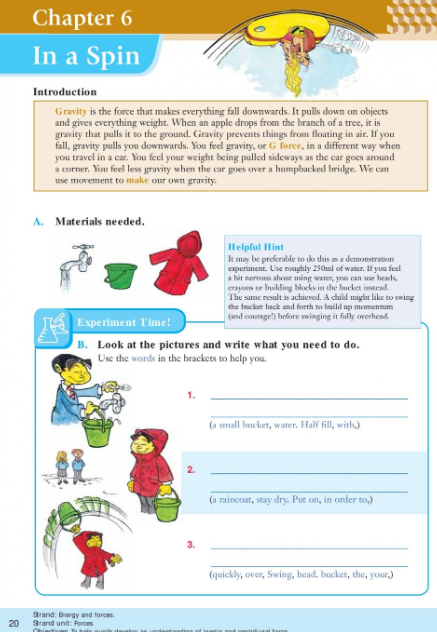 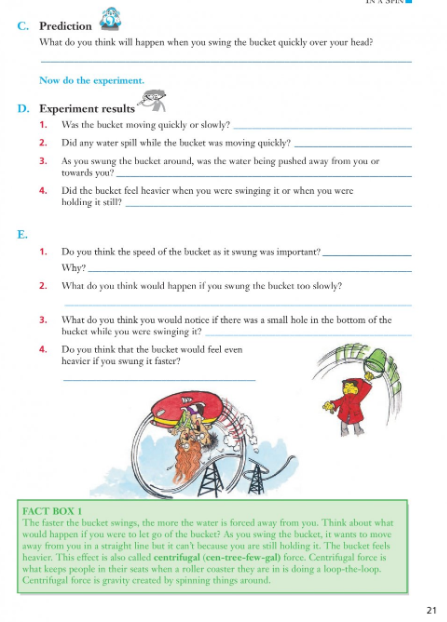 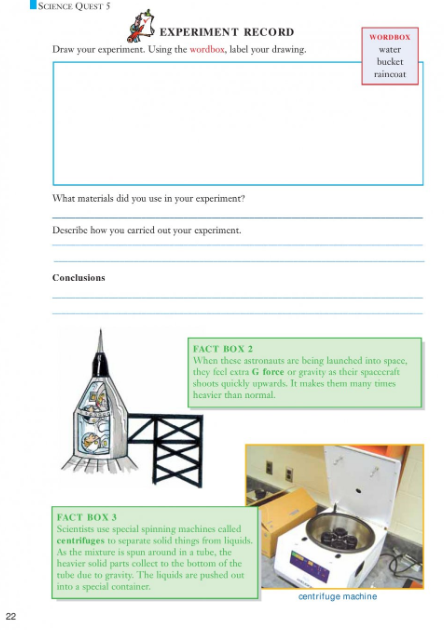 